Adventure of the American  Mind Northern  Virginia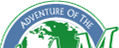 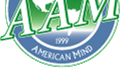 Alexandria Summer Curriculum Writing  2004Lesson Plan TemplatePLACARD 1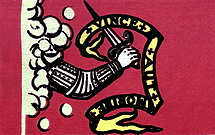 Bedford FlagThis flag was present at the battle of Concord in April 19, 1775. It was carried by Nathaniel Page, a Bedford Minuteman. The Latin inscription "Vince Aut Morire" means "Conquer or Die". The arm emerging from the clouds represents the arm of God. The original can be seen at the Bedford Town Library.PLACARD 2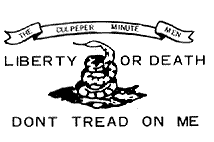 CULPEPER FLAGThis flag represented a group of about one hundred minutemen from Culpeper, Virginia. The group formed part of Colonel Patrick Henry's First Virginia Regiment of 1775. In October- November 1775 three hundred such minutemen, led by Colonel Stevens, assembled at Culpeper Court House and marched for Williamsburg. Their unusual dress alarmed the people as they marched through the country. The word "LIBERTY ORDEATH" were in large white letters on the breast of their hunting shirts. They had bucks' tails in their hats and in their belts,tomahawks and scalping knives.PLACARD 3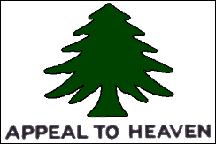 Washington Cruisers FlagThis flag was used by George Washington on his squadron of six schooners which he outfitted at his own expense in the fall of 1775. This flag was a variation of the New England Pine Treeflag. It was later modified and adopted by the Massachusetts Navy. The Sons of Liberty would rally under a large tree, in Boston Massachusetts, which came to be known as "The Liberty Tree". This tree became a symbol of American independence.Knowing they were up against a great military power they believed they were sustained by still a greater power, thus their "APPEAL TO HEAVEN".PLACARD4et; f/OI'l'!!fl,	rler konj:;_hi·hm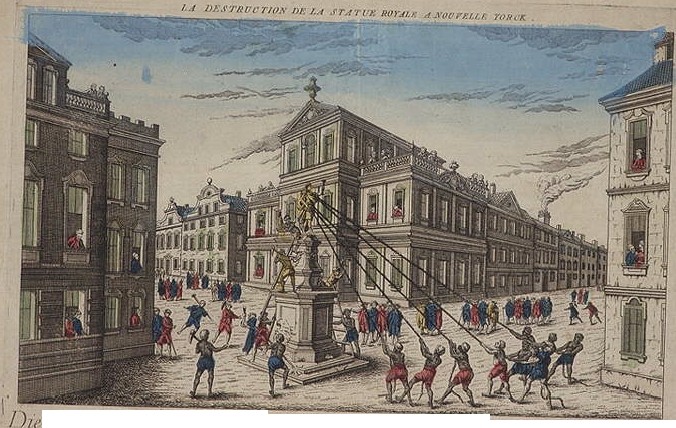 , llllt '-Y..t  Neu '(r,,.l'klh/J 	f.a 	lJ,vfrttdrot/l(h<lf1  ,)/ditl! 	'!!Yak	)(/  ,\lotJI/11!111'	ro,.,.l    ./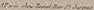 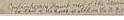 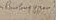 DESCRIPTION ON THE BACK,._.-    .-- 'f.l'•... "'  _,•""- • •IA print of the destruction of the statue of King George III inNew York City following the reading of the Declaration of Independence to the American army, July 9, 1776.Before July 9, 1776 an equestrian statue of King George II stood menacingly on Bowling Green in New York City.  The King George statue was cast in lead and gilded, shipped to America, and erected at Bowling Green, near the tip of Manhattan on Aug. 21, 1770. This was the birth date of the king's late father, Prince Frederick. The statue was massive estimated at4,000 pounds. The king was depicted on horseback, in Roman garb, after the style of the equestrian statue of Marcus Aurelius in Rome.The statue quickly became unpopular with the public, and in 1773 an anti-graffiti, anti- desecration law was enacted to discourage vandalism.After the early battles of the Revolution, the Americans began to covet the 4,000 pounds of lead towering above them. On the night of July 9, 1776 - when the Declaration of Independence was received and read in New York City - the statue met its demise. In a burst of patriotic fervor, a number of soldiers, sailors and citizens decided to act. They threw ropes around it, succeeded in pulling it down, and cut it into pieces of manageable size.PLACARD 5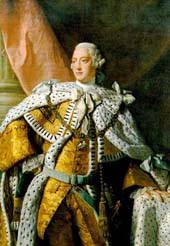 Painting of King George III(The King who lost the American Colonies)King George III sat upon the throne of England from 1760-1820. It was on his watch that the American colonies were lost. King George III, after the French and Indian War, had large debts to pay, and thought he could extract the necessary money from the colonies. King George was incensed when the insolent American colonists objected to the taxes being levied, particularly the Stamp Act. When the Stamp Act was repealed, King George flew into a rage. King George thought the colonists should be dealt with harshly for their disobedience and insolence. Using his profound influence, he pushed through the  Townshend Acts, in 1766, taxing many commodity items including tea resulting in the infamous Boston Tea Party. King George was eventually humbled as the American colonies successfully became the United States of America. America's success and King George remained embroiled in one conflict or another for many years.PLACARD 6: The Boston Tea Party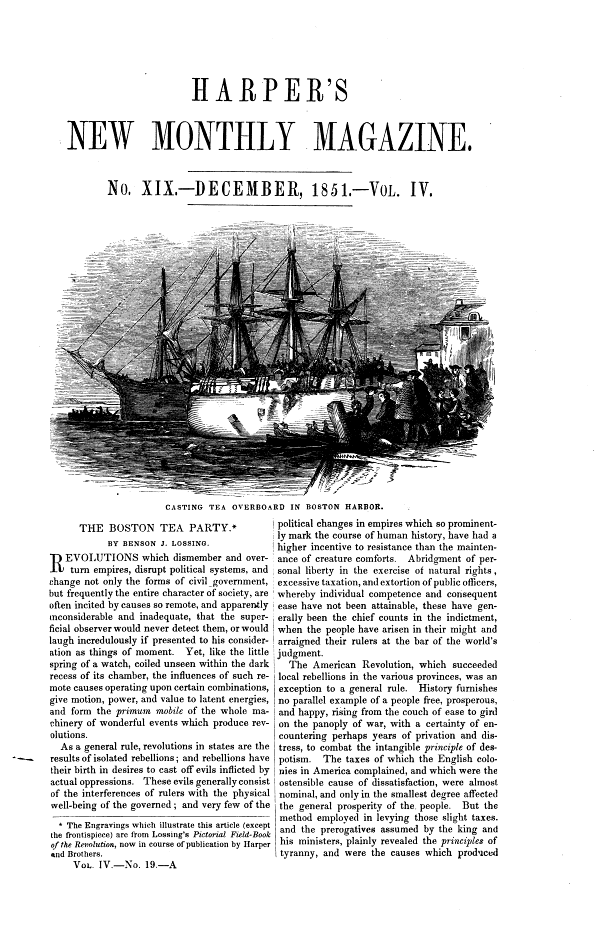 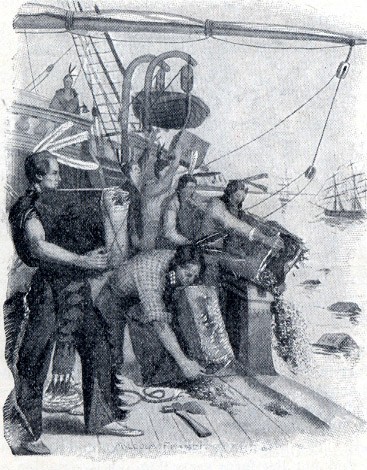 As a protest against a tax placed on imported tea by the British crown, a group of American colonists, led by Samuel Adams, staged the Boston Tea Party. On December 16, 1773, the colonists, some dressed as Native Americans, boarded three British ships and tossed the tea cargo into Boston Harbor.PLACARD 7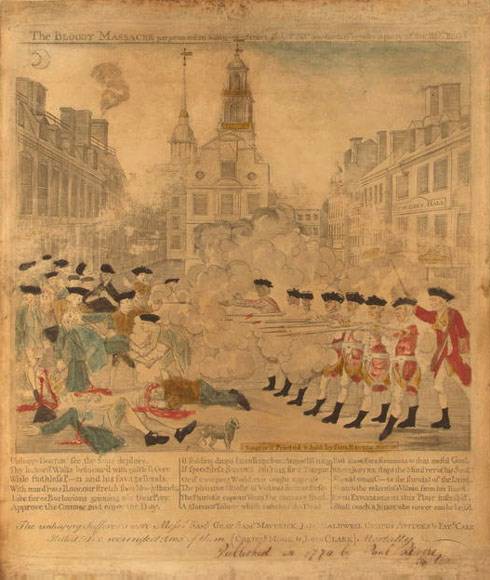 The Boston MassacreMarch 5, 1770Tensions between the American colonists and the British were already running high in the early spring of1770. Late in the afternoon, on March 5, a crowd of jeering Bostonians slingingsnowballs gathered arounda small group of British soldiers guarding the Boston Customs House. Thesoldiers became enraged after one of them had been hit, and they fired into the crowd, even though they were under orders not tofire. Their shots hit and killed four civilians in an event that has come to be known asthe Boston Massacre.PLACARD 8The Declaration of IndependenceWhen, in the Course of human Events, it becomes necessary for one People to dissolve the Political Bands which have connected them with another, and to assume, among the Power of the Earth, the separate and equal Station to which the Laws of Nature and of Nature’s GOD entitle them, a decent Respect to the Opinions of Mankind requires that they should declare the Causes which impel them to the Separation.PLACARD 9The Declaration of IndependenceWe hold these Truths to be self-evident, that all Men are created equal, that they areendowed, by their CREATOR, with certain unalienable Rights,that among these are Life, Liberty and the Pursuit of Happiness.PLACARD 10The Declaration of IndependenceThat to secure these Rights, Governments are instituted among Men, deriving their just Powers from the Consent of the Governed,that whenever any Form of Government become destructive of these Ends, it is the Right ofthe People to alter or to abolish it, and to institute new Government, laying its Foundation on such Principles, and organizing its Powers in such Form, as to them shallseem most likely to effect theirSafety and Happiness.PLACARD 11The Declaration of IndependenceThe History of the present King of Great-Britain is a History of repeated Injuries and Usurpations, all having in direct Object the Establishment of an absolute Tyranny over these StatesPLACARD 12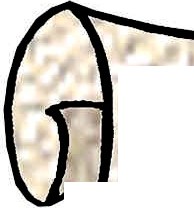 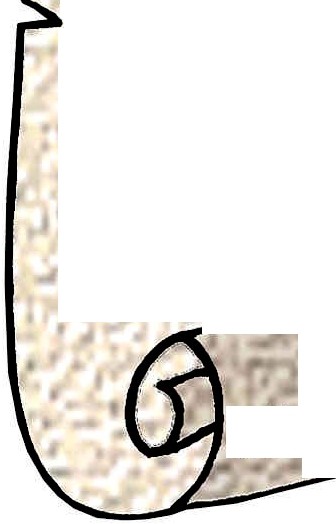 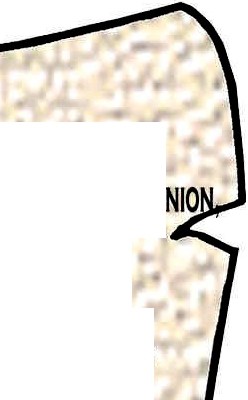 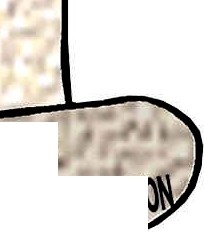 WETHE PEOPLEOF THEUNITED STATES OF AMERICA, IN ORDER TO FORM AMORE PERFECT UNIOESTABLISH JUSTICE, INSUREDOMESTIC TRANQUILITY PROVIDEFOR THt COMMONDEFENC£, PROMOTHE GENERAL WELFAF{E,AND SECURE THE BLESSINGS OF LIBERTY TO OURSELVES AND OUR POSTERITY,DO ORDAIN ANDESTABLISH THISCONSTITUTIONFOR THE UNJTED STATES OF AMERICA.-	'ro1\t-PLACARD 13The ConstitutionArticle I:	ALL legislative powers, herein grated, shall be vested in a Congress of the United States, which shall consist of a Senate and House of Representatives.Article II:	The executive power shall be vested in a President of the United States of America.	He shall hold his office during the term of four years, and , together with the Vice-President, chosen for the same term.Article III:	The judicial power of the United States shall be vested in one Supreme Court, and in such Inferior Courths as the congress may from time to time ordain and establish.	The Judges both of the supreme and Inferior Courts, shall hold their offices during good behaviour; and shall, at stated times, receive for their services a compensation, which shall not be diminished during their continuance in office.PLACARD 14The ConstitutionThe Senators and Representative before mentioned, and the members of the several State Legislature, and all executive and judicial officers, both of the United States and of the several States, shall be bound by oath or affirmation to support this Constitution; but no religious test shall ever be required as a qualification to any office, or public trust, under the United States.PLACARD 15The Bill of RightsAmendment I:	Congress shall make no law respecting an establishment of religion, or prohibiting the free exercisethereof; or abridging the freedom of speech, or of the press; or the right of the people peaceably to assemble, and to petition the Government for a redress of grievances.INFLUENCE OF THE ENLIGHTENMENT ON THE BEGINNING OF AMERICAMaterials you need to work:•	Pen/pencil•	Table of the beliefs of the Enlightenment philosophers from last classFollow these steps to success:•	Step 1:  Retrieve a placard (laminated piece of paper) from Ms. Runkle’s table and bring it back to your pair.•	Step 2: Describe what you see AND/OR summarize what you read on the placard while you take notes in the “Describe What You See Column” below.•	Step 3: Identify which (there may be more than one) Enlightenment philosopher we studied last class that influenced the actions, statements, or beliefs on the placard. Write their name(s) in the “Enlightenment Philosopher Who Influenced”.•	Step 4: Identify two pieces of evidence from the placard that PROVE the philosopher you identified influenced the information on your placard.  Write your two pieces of evidence in the “Evidence” column.•	Step 5: BOTH partners see Ms. Runkle to check off your answer and retrieve another placard.Take Home Essay ExamPlease answer the following question in a well-organized, thoughtful and original essay.How did the ideas of the Enlightenment influence the American Revolution and the formation of the American Government?Please include references to specific philosophers, documents and information and REMEMBER THIS WILL COUNT AS AN EXAM GRADE.Your essay must:•	Be typed•	12 pt font•	double-spaced•	no more than 1” margins•	a title•	Your name•	The date the assignment is duePLEASE SEE THE RUBRIC ON THE BACK FOR MY GRADING CRITERIA!ENLIGHTENMENT AND THE FOUNDING OF AMERICAName:  	Date:  	Grade: World History II  	Teacher: Ms. Runkle  	TEACHER COMMENTS ON THE BACKTeacher NameMarya RunkleSchool	T. C. WilliamsSubject AreaWorld History IIGrade/level 10Title of LessonINFLUENCE OF THE ENLIGHTENMENT ON THE BEGINNING OF AMERICAUnit TopicTHE ENLIGHTENMENTEnduringUnderstandingAs a result of this lesson, students will understand:•	Every government is based on founding principles that reflect the people and the time in which it was created•	Political philosophies are not created in a vacuum. They are based in the agreement or disagreement of other philosophers.ContentKnowledgeAs a result of this lesson, students will know:•	The influence of the Enlightenment philosophers(Hobbes, Locke, Montesquieu, Rousseau, Voltaire) on the following aspects of the origins of Americao The Declaration of Independenceo The Constitutiono The Bill of RightsSkillsAs a result of this lesson, students will be able to:•	Use primary source documents to discover philosophies and beliefs of a specific time period•	Skim a larger document to pinpoint specific information•	Synthesize information from a previous day’s learning to a new circumstanceSOLs addressedWHII.6d – The student will demonstrate knowledge of specific,political, economic, and religious changes during the sixteenth, seventeenth, and eighteenth centuries by explaining the political, religious, and social ideas of the Enlightenment and the ways in which they influenced the founders of the United States.Length ofLesson1-90 minute class periodOverview oflessonThis lesson is an evaluation of student’s comprehension of thebeliefs, philosophies and writings of Hobbes, Locke, Montesquieu, Rousseau, and Voltaire. In pairs, students will examine the Declaration of Independence, The Constitution, The Bill of Rights and various artistic works of the time to determine howEnlightenment philosophers influenced the American Revolution and the formation of the American government. The activity will culminate with an essay writing assignment for advanced students and a “brag sheet” writing assignment for general education students.PriorKnowledgeStudents must have a working understanding of the basicphilosophies of Hobbes, Locke, Montesquieu, Rousseau, and Voltaire. They must also have a basic knowledge of the “story” of the American Revolution (Grade 8 Virginia curriculum).ResourcesneededHobbes Leviathanhttp://www.loc.gov/exhibits/world/images/s37.jpgText of Declaration of Independence: http://memory.loc.gov/cgi- bin/query/r?ammem/bdsbib:@field(NUMBER+@band(bdsdcc+02101))Tearing Down of the Statue of King George IIIhttp://www.loc.gov/exhibits/declara/images/statue.jpgHarper’s Ferry Boston Tea Party http://cdl.library.cornell.edu/cgi- bin/moa/pageviewer?coll=moa&root=/moa/harp/harp0004/&tif=00011.TIF&view=50&frames=1The Boston Massacre http://www.americaslibrary.gov/jb/revolut/jb_revolut_boston_1_e.htmlText of US. Constitution: http://memory.loc.gov/cgi- bin/query/r?ammem/bdsbib:@field(NUMBER+@band(bdsdcc+c0801))OTHER RESOURCESFlags of the American Revolution http://www.americanrevwar.homestead.com/files/FLAGS.HTMThe Boston Tea Party http://classroomclipart.com/cgi- bin/kids/imageFolio.cgi?action=view&link=History/United_States/American_Revolution/Boston_Tea_Party&image=BHOUS_156.jpg&img=&tt=Bill of Rights with National Archives http://www.archives.gov/national_archives_experience/charters/ print_friendly.html?page=bill_of_rights_transcript_content.html&tit le=NARA%20%7C%20The%20Bill%20of%20Rights%3A%20A%20Tr anscription15 Laminated Placards- (see attached document) Student Worksheet – (see attached document)Process oflessonPreview:•	Display the cover of Hobbes Leviathan in front of the classroom•	Ask students to answer the following questionso List the things you see in this picture (do not make any guesses or interpretations).o What do you think is the message of this picture?o Which of the five Enlightenment philosophers westudied yesterday would agree with the message of thispicture.Process:Entry Level Assessment of the American Revolution1.	Write the phrase “American Revolution” on the board. Ask students to shout-out any words that come to mind when they see this phrase.2.  Discuss any questions or misconceptions students might have as you generate the word splash.3.  Explain to students that they are going to be investigating how the Enlightenment influenced the words, ideas, and things up on the board.Main Activity1.	Divide  students into pairs and have them arrange their desks appropriately.2.  Pass out the student assignment sheet titled “Influence of theEnlightenment on the Beginning of America”3.  Review the assignment sheet and answer and questions.4.  Teacher will then go to the table with the placards and ask the students to begin5.  One person from each pair will come up and get a placard.They will then return to their pairs, review the placard andanswer the questions on the activity sheet that pertain to the placard.6.  The pair will come up to check their answers with the teacher.If the answers are correct they will receive a smiley face and then choose another placard. If the answers are not complete or incorrect the teacher will guide the students and ask them to return to their seats to complete or find the right answer.7.  When most of the groups are completed ask students to finish the placard they are using and return to your table for a final check off.8.  Explain evaluation. Please see evaluation section for final steps.EvaluationStudents will write an essay that answers the following question:How did the ideas of the Enlightenment influence the AmericanRevolution and the formation of the American government?(See attached essay assignment sheet and rubric.)ExtensionActivities•	Students can create and act out a talk show that interviews the Enlightenment philosophers to determine who had the MOST influence on the founding of America.•	Students can participate in a debate to determine who was the most influential philosopher of the Enlightenment•	Students can visit the National Archives to see the original copies of the Declaration of Independence, Constitution  and Bill of Rights.Possibilities forDifferentiation•	Instead of an essay, some students would be more successful with the Brag Bubbles exercise. Students will be given sheets with the pictures of the Enlightenment philosopher and quote bubbles for each. Students will then fill in the bubbles by writing how the philosopher influenced the founding of America.PLACARD #DESCRIBE WHAT YOU SEEENLIGHTENMENT PHILOSOPHEREVIDENCE123456PLACARD #DESCRIBE WHAT YOU SEEENLIGHTENMENT PHILOSOPHEREVIDENCE789101112131415CriteriaCriteriaCriteriaCriteriaValueValue443211Thesis StatementThesis statement is clearly stated, detailed and supportedthroughout the entire essay.Thesis statement is clearly stated, detailed and supportedthroughout the entire essay.Thesis statement is clearly stated, detailed and supported throughout most of the essay.Attempt is made to include a thesis statement without sufficient support throughout the essay.No thesis statement is present.No thesis statement is present.Content KnowledgeClearly communicated answer to the question and demonstrates exemplary knowledge of the content.Clearly communicated answer to the question and demonstrates exemplary knowledge of the content.Consistently communicated answer to the question and demonstrates satisfactory knowledge of the content.Communicates a basic answer to the question and demonstrates minimal knowledge of the content.Ineffectively communicates answer to the question and demonstrates limited knowledge of the content.Ineffectively communicates answer to the question and demonstrates limited knowledge of the content.ConclusionsReachedStudent demonstrates full knowledge (more than required)with explanations and elaboration.Student demonstrates full knowledge (more than required)with explanations and elaboration.Student is at ease with content, but fails to elaborate.Student is uncomfortable with information and is able to completely answer the question.Student does not have grasp of information; student cannot answer question.Student does not have grasp of information; student cannot answer question.Supporting DetailsAll conclusions drawn are supported with specific detail, explained and properly identified.All conclusions drawn are supported with specific detail, explained and properly identified.Most conclusions drawn are supported with specific detail, explained and properly identified.Some conclusions drawn are supported with detailand minimally explained.One or few conclusions drawn are supported with detail, and little or no explanation is given.One or few conclusions drawn are supported with detail, and little or no explanation is given.Organization OfThoughtWork is clearly orgainzed and easy for the reader to follow.Work is clearly orgainzed and easy for the reader to follow.Work demonstrates some organization and is readable.Disorganized apporoach tot he question with major obstacles to the reader's comprehension.Lack organization of thought and reader cannot comprehend.Lack organization of thought and reader cannot comprehend.CommunicationThe final body of work was free of grammar, spelling, and formatting errors.The final body of work was free of grammar, spelling, and formatting errors.The final body of work had 1 error related to either grammar, spelling and formatting errors.The final body of work had 3-5 grammar, spelling, and formatting errors.The final body of work had major grammar, spelling, and formatting errors.The final body of work had major grammar, spelling, and formatting errors.Total:-----Total:-----